IХ  волостная научно-практическая конференция «Мои открытия - 2014» 12 декабря 2014 года прошла  волостная научно-практическая конференция «Мои открытия»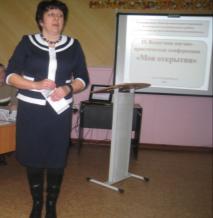 Богдан С. М., директор школы, в приветственном слове пожелала всем участникам успехов. Она подчеркнула, что «сегодня  одной из приоритетных задач современной школы является создание необходимых и полноценных условий для личностного развития каждого ребёнка, формирование его активной жизненной позиции. Особенно актуальным представляется создание условий для развития исследовательской деятельности учащихся.  И эта конференция, девятая по счёту, является итогом учебно-исследовательской деятельности учащихся, которая связана с решением учащимися творческих, исследовательских задач с ранее неизвестным результатом в области всех наук».В конференции приняли участие все школы волости: 7 исследовательских работ, 11 молодых исследователей. Работы следующих направлений: Биологические науки. Темы: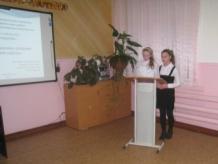   «Влияние минеральных удобрений на урожай кабачков» - Софронова Анастасия, Титанова Алёна (Сумпосадская школа, руководитель Богдан Светлана Михайловна)                                                                                                  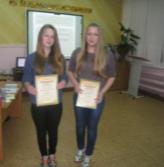 «Кастрация и стерилизация котов или будущее популяции вида «Кошка домашняя» п. Вирандозеро» -  Калеснёва Евгения,  Потапкина Алёна (Вирандозерская школа, руководитель Тенхо Ольга Николаевна)Лингвистика.  Математика.  Психология. Темы: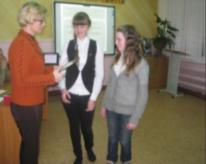 «Нарисуем портрет архаизмами» - Титова Валерия, Шамалуева Ксения (Нюхотская школа, руководитель Мурашева Галина Михайловна)«Математика в профессиях» - Якимова Евгения  (Сумпосадская школа, руководитель Чернявская Анна Николаевна)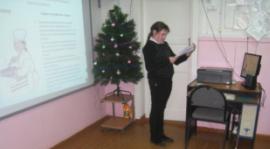 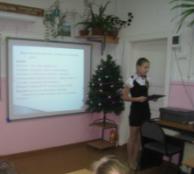 «Школьные трудности леворуких детей» - Чистикова Елизавета (Сумпосадская школа, руководитель Богдан Светлана Михайловна)                                                                                                  Социология. Темы:«История Карелии в археологических находках» - Демкова Валерия (Сумпосадская школа, руководитель Богдан Светлана Михайловна)                                                                                                  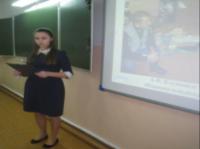 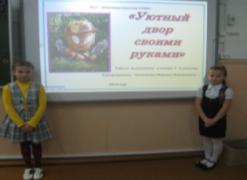      «Уютный двор своими руками» - Глазунова Екатерина, Илатовская Анастасия (Вирандозерская школа, руководитель Челнакова Марина Николаевна)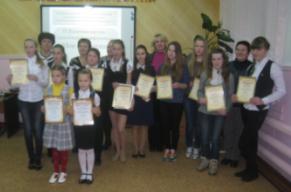 Фото на память. Молодые исследователи и их научные руководители